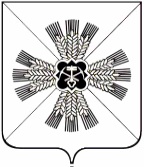 РОССИЙСКАЯ ФЕДЕРАЦИЯКЕМЕРОВСКАЯ ОБЛАСТЬПРОМЫШЛЕННОВСКИЙ МУНИЦИПАЛЬНЫЙ РАЙОНСОВЕТ НАРОДНЫХ ДЕПУТАТОВПРОМЫШЛЕННОВСКОГО МУНИЦИПАЛЬНОГО РАЙОНА 5-созыв, 43 заседаниеРЕШЕНИЕот 27.10.2016 № 243пгт. ПромышленнаяО передаче администрацией Промышленновского муниципального района осуществления части своих полномочий органам местного самоуправления сельских поселений, входящих в состав муниципального образования «Промышленновский муниципальный район» на 2017 год          В соответствии со статьей 24 Градостроительного кодекса Российской Федерации, частью 4 статьи 15 Федерального закона от 06.10.2003 № 131-ФЗ «Об общих принципах организации местного самоуправления в Российской Федерации», Уставом муниципального образования «Промышленновский муниципальный район», решением Совета народных депутатов Промышленновского муниципального района от 27.11.2014 № 91 «О порядке заключения соглашений органами местного самоуправления Промышленновского муниципального района с органами местного самоуправления поселений, входящих в его состав, о передаче (принятии) осуществления части полномочий по решению вопросов местного значения», Совет народных депутатов Промышленновского муниципального районаРЕШИЛ:          1. Передать от администрации Промышленновского муниципального района администрациям Вагановского, Калинкинского, Лебедевского, Окуневского, Падунского, Плотниковского, Пушкинского, Тарабаринского, Тарасовского, Титовского сельских поселений, входящих в состав муниципального образования «Промышленновский муниципальный район», на 2017 год части своих полномочий в соответствии с Федеральным законом от 06.10.2003 № 131-ФЗ «Об общих принципах организации местного самоуправления в Российской Федерации», предусмотренных пунктом 20 части 1 статьи 14, в части:          1.1. Утверждения генеральных планов сельских поселений:           - подготовку проекта генерального плана;          - соблюдение процедуры согласования проекта генерального плана;          - организацию и проведение публичных слушаний по вопросу обсуждения проекта генерального плана;           - направление проекта генерального плана с протоколами публичных слушаний, заключением о результатах публичных слушаний на утверждение в представительный орган местного самоуправления;          1.2. Утверждения правил землепользования и застройки сельских поселений:           - подготовку проекта правил землепользования и застройки;          - соблюдение процедуры согласования проекта правил землепользования и застройки;          - организацию и проведение публичных слушаний по вопросу обсуждения проекта правил землепользования и застройки;          - направление проекта правил землепользования и застройки с протоколами публичных слушаний, заключением о результатах публичных слушаний на утверждение в представительный орган местного самоуправления;          1.3. Утверждения подготовленной на основе генеральных планов поселения документации по планировке территорий:          - принятие решения о подготовке документации по планировке территорий, разработанной на основе генеральных планов поселения;          - подготовку проекта документации по планировке территорий, разработанной на основе генеральных планов поселения;          - организацию и проведение публичных слушаний по вопросу обсуждения проекта документации по планировке территорий, разработанной на основе генеральных планов поселения;          - направление проекта документации по планировке территорий, разработанной на основе генеральных планов поселения на утверждение главе органа местного самоуправления поселения;          - принятие решения об утверждении документации по планировке территорий, разработанной на основе генеральных планов поселения или о направлении его на доработку.          2. Администрации Промышленновского муниципального района заключить соответствующие соглашения о передаче осуществления части своих полномочий с администрациями Вагановского, Калинкинского, Лебедевского, Окуневского, Падунского, Плотниковского, Пушкинского, Тарабаринского, Тарасовского, Титовского сельских поселений, входящих в состав муниципального образования «Промышленновский муниципальный район», по форме, утвержденной решением Совета народных депутатов Промышленновского муниципального района от 27.11.2014 № 91 «О порядке заключения соглашений органами местного самоуправления Промышленновского муниципального района с органами местного самоуправления поселений, входящих в его состав, о передаче (принятии) осуществления части полномочий по решению вопросов местного значения».          3. Настоящее решение вступает в силу с 01.01.2017 и подлежит опубликованию в районной газете «Эхо» и  обнародованию на официальном сайте администрации Промышленновского муниципального района.           4. Контроль за исполнением данного решения возложить на председателя комиссии по местному самоуправлению и правоохранительной деятельности (Г.В. Устимова).              Председатель Советанародных депутатов Промышленновского               муниципального района                                                      Т.П. Мотрий                              Глава Промышленновского муниципального района                                  Д.П. Ильин